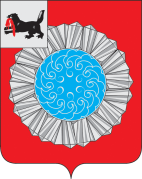 АДМИНИСТРАЦИЯ  МУНИЦИПАЛЬНОГО ОБРАЗОВАНИЯ  СЛЮДЯНСКИЙ РАЙОНП О С Т А Н О В Л Е Н И Ег. Слюдянкаот  17.10.2019 г. №  724В целях обеспечения  прав граждан муниципального образования Слюдянский район на непосредственное участие в осуществлении местного самоуправления и реализации  Федеральных законов от 6 октября 2003 года № 131-ФЗ «Об общих принципах организации местного самоуправления в Российской Федерации»,  от 23 ноября 1995 года № 174-ФЗ «Об экологической экспертизе», от 01 мая 1999 года № 94-ФЗ «Об охране озера Байкал» и на основании приказа государственного комитета Российской Федерации по охране окружающей среды от 16 мая 2000 года № 372 «Об утверждении положения об оценке воздействия намечаемой хозяйственной и иной деятельности на окружающую среду в Российской Федерации»,  руководствуясь статьями 17, 38, 47  Устава муниципального образования Слюдянский район, зарегистрированного постановлением Губернатора Иркутской области № 303-П от 30 июня 2005 года, ПОСТАНОВЛЯЮ:1. Провести 25 ноября 2019 года в 11.00 часов местного времени в здании МКУ Дом культуры «Юбилейный» города Байкальска по адресу: 665930, Иркутская область, Слюдянский район, город Байкальск, микрорайон Южный,  квартал 2, д. 51 общественные  обсуждения в форме слушаний на этапе проведения оценки воздействия на окружающую среду и подготовки обосновывающей документации, а именно инженерных изысканий, проектной документации, материалов исследований и оценки воздействия на окружающую среду намечаемой хозяйственной и иной деятельности, в соответствии с утвержденным техническим заданием по оценке воздействия на окружающую среду по объекту государственной экологической экспертизы «Разработка проектной документации, на реконструкцию источника теплоснабжения г. Байкальска, расположенного по адресу: Иркутская область, Слюдянский район, г. Байкальск, территория Байкальской ТЭЦ (I этап) (кадастровый номер земельного участка 38:25:020103:570)».2. Организационное обеспечение подготовки и проведения общественных слушаний возложить на:2.1. Администрацию Байкальского муниципального образования (городского поселения) - заказчика проектной документации.2.2. Управление стратегического и инфраструктурного развития муниципального образования Слюдянский район.3. Заказчику организовать процесс обеспечения участия общественности в подготовке и обсуждении оценки воздействия на окружающую среду и обосновывающей документации по объекту государственной экологической экспертизы:3.1. Информацию о сроках и месте доступности обосновывающей документации по объекту государственной экологической экспертизы «Разработка проектной документации, на реконструкцию источника теплоснабжения г. Байкальска, расположенного по адресу: Иркутская область, Слюдянский район, г. Байкальск, территория Байкальской ТЭЦ (I этап) (кадастровый номер земельного участка 38:25:020103:570)» разместить в СМИ федерального уровня, Иркутской области, муниципального образования Слюдянский район.3.2. Местом доступности технических заданий с целью ознакомления, предоставления своих замечаний и предложений определить в здании администрации Байкальского городского поселения - г. Байкальск, микрорайон Южный,  квартал 3, д.16,  1 этаж, кабинет 26, отдел архитектуры, капитального строительства и земельных отношений, тел.8 (39542) 3-34-10, e-mail: am@admbaik.ru, понедельник-пятница с 8-00 до 17-00 часов местного времени, обед с 12-00 до 13-00 часов.4. Управлению стратегического и инфраструктурного развития администрации муниципального района разместить настоящее постановление на официальном сайте администрации муниципального района в информационно – телекоммуникационной сети «Интернет» www.sludyanka.ru .   5. Контроль за исполнением данного постановления возложить на вице - мэра, первого заместителя мэра муниципального образования Слюдянский район Азорина Ю.Н.Мэр муниципального образования Слюдянский район                                                                                                А.Г. ШульцО проведении общественных обсуждений в форме слушаний на этапе проведения оценки воздействия на окружающую среду и подготовки обосновывающей документации, а именно инженерных изысканий, проектной документации, материалов исследований и оценки воздействия на окружающую среду намечаемой хозяйственной и иной деятельности, в соответствии с утвержденным техническим заданием по оценке воздействия на окружающую среду по объекту государственной экологической экспертизы «Разработка проектной документации, на реконструкцию источника теплоснабжения г. Байкальска, расположенного по адресу: Иркутская область, Слюдянский район, г. Байкальск, территория Байкальской ТЭЦ (I этап) (кадастровый номер земельного участка 38:25:020103:570)» 